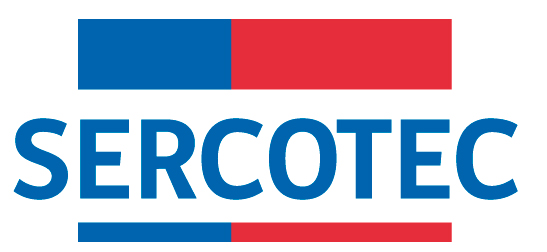 MODIFICACIÓN BASES DE POSTULACIÓNALMACENES DE CHILE FONDO CONCURSABLE DIGITALIZA TU ALMACÉNPROVINCIA DE IQUIQUEREGIÓN DE TARAPACÁ2023Por el presente acto, se modifican Bases de Postulación del Programa “Almacenes de Chile, Fondo Concursable Digitaliza Tu Almacén”, en el siguiente sentido:DE LA EVALUACIÓN TECNICA DEL PROYECTODONDE DICE:  Evaluación técnica del proyectoEl AOS realizará la evaluación técnica de todos los proyectos postulados, definirá un ranking y realizará una propuesta a Sercotec. Luego el Director o Directora Regional de Sercotec (o quien subrogue), definirá un puntaje de corte en base a la disponibilidad presupuestaria y sancionará la lista de los postulantes que continuarán el proceso. En ningún caso podrá continuar el proceso un proyecto evaluado con nota menor a 4.00.La pauta de evaluación considera los siguientes criterios y ponderaciones, según detalles del Anexo N°6 indicado al final de este documento:DEBE DECIR:3.1.1.  Evaluación técnica del proyectoEl AOS realizará la evaluación técnica de todos los proyectos postulados, definirá un ranking y realizará una propuesta a Sercotec. Luego el Director o Directora Regional de Sercotec (o quien subrogue), definirá un puntaje de corte en base a la disponibilidad presupuestaria y sancionará la lista de los postulantes que continuarán el proceso. En ningún caso podrá continuar el proceso un proyecto evaluado con nota menor a 4.00.La pauta de evaluación considera los siguientes criterios y ponderaciones, según detalles del Anexo N°6 indicado al final de este documento:DE LA EVALUACION TECNICA EN TERRENODONDE DICE:3.2. Evaluación técnica en terrenoLos/as postulantes que continúan el proceso de evaluación serán visitados por un AOS, con el objetivo de:Verificar el cumplimiento del requisito a) del punto 1.3.3 de estas Bases de Convocatoria.Realizar una evaluación del proyecto (posterior a los cambios o mejoras que puedan surgir en esta etapa) de acuerdo a una pauta de evaluación, la cual considera los siguientes criterios y ponderaciones: DEBE DECIR:3.2. Evaluación técnica en terrenoLos/as postulantes que continúan el proceso de evaluación serán visitados por un AOS, con el objetivo de:Verificar el cumplimiento del requisito a) del punto 1.3.3 de estas Bases de Convocatoria.Realizar una evaluación del proyecto (posterior a los cambios o mejoras que puedan surgir en esta etapa) de acuerdo a una pauta de evaluación, la cual considera los siguientes criterios y ponderaciones: 3, DE LA EVALUACION DEL COMITÉ DE EVALUACION REGIONAL (CER)DONDE DICE: Evaluación y asignación de recursos del Comité de Evaluación Regional (CER)El CER es una instancia colegiada de cada Dirección Regional de Sercotec, en la cual se realiza la evaluación de los proyectos que pasan a esta etapa, de acuerdo a una pauta de evaluación indicada en el Anexo N°8 de las bases. Este comité lo integran el Director o Directora Regional de Sercotec (o quien subrogue), un secretario o secretaria, el Coordinador o Coordinadora de Planificación, un Ejecutivo o Ejecutiva de fomento y un Ejecutivo o Ejecutiva de finanzas. El Director o Directora Regional tendrá la facultad de invitar a otros integrantes al comité, sin derecho a voto y cuya función sea pertinente con el objetivo de la convocatoria.La evaluación del Comité de Evaluación Regional se realizará en base a los siguientes criterios y ponderaciones:DEBE DECIR3.3. Evaluación y asignación de recursos del Comité de Evaluación Regional (CER)El CER es una instancia colegiada de cada Dirección Regional de Sercotec, en la cual se realiza la evaluación de los proyectos que pasan a esta etapa, de acuerdo a una pauta de evaluación indicada en el Anexo N°8 de las bases. Este comité lo integran el Director o Directora Regional de Sercotec (o quien subrogue), un secretario o secretaria, el Coordinador o Coordinadora de Planificación, un Ejecutivo o Ejecutiva de fomento y un Ejecutivo o Ejecutiva de finanzas. El Director o Directora Regional tendrá la facultad de invitar a otros integrantes al comité, sin derecho a voto y cuya función sea pertinente con el objetivo de la convocatoria.La evaluación del Comité de Evaluación Regional se realizará en base a los siguientes criterios y ponderaciones:DEL ANEXO N° 6. CRITERIOS DE EVALUACIÓN DEL PROYECTODONDE DICE:Calidad de información entregada en el formulario de postulación (20%).Mejoras digitales para la gestión de su negocio (PYME DIGITAL) (40%).Justificación de las inversiones y acciones de gestión empresarial (20%).Identificación de oportunidades de negocios y/o problemática a resolver (20%).DEBE DECIR:Calidad de información entregada en el formulario de postulación (40%).Justificación de las inversiones y acciones de gestión empresarial (30%).Identificación de oportunidades de negocios y/o problemática a resolver (30%).DEL ANEXO N° 7. CRITERIOS DE EVALUACIÓN TÉCNICA EN TERRENODONDE DICE:Mejoras en la imagen comercial del almacén (30%).Incorporación de nuevas líneas de productos y/o servicios al almacén (30%).Criterios regionales de selección (40%).DEBE DECIR:Mejoras digitales para la gestión de su negocio (PYME DIGITAL) (30%).Incorporación de nuevas líneas de productos y/o servicios al almacén (30%).Criterios regionales de selección (40%).En todo aquello no modificado, rigen íntegramente las disposiciones de Bases de Postulación que por el presente acto se modifican.Criterios de evaluación del proyectoPonderación Calidad de información entregada en el formulario de postulación20%Mejoras digitales para la gestión de su negocio (PYME DIGITAL)40%Justificación de las inversiones y acciones de gestión empresarial20%Identificación de oportunidades de negocios y/o problemática a resolver20%TOTAL100%Criterios de evaluación del proyectoPonderación Calidad de información entregada en el formulario de postulación40%Justificación de las inversiones y acciones de gestión empresarial30%Identificación de oportunidades de negocios y/o problemática a resolver30%TOTAL100%Criterios de evaluación técnica en terrenoPonderaciónMejoras en la imagen comercial del almacén.30%Incorporación de nuevas líneas de productos y/o servicios al almacén.30%Criterios regionales de selección 40%TOTAL100%Criterios de evaluación técnica en terrenoPonderación1.  Mejoras digitales para la gestión de su negocio (PYME DIGITAL)30%Incorporación de nuevas líneas de productos y/o servicios al almacén.30%Criterios regionales de selección 40%TOTAL100%Criterios evaluación de Comité Evaluación RegionalPonderación1. Mejoras en la imagen comercial del almacén 30%2. Digitalización del almacén para la mejora de la experiencia de venta hacia el cliente.30%3. Factibilidad de implementación del proyecto dadas las condiciones del Almacén y el/la postulante.40%TOTAL100%Criterios evaluación de Comité Evaluación RegionalPonderaciónIncorporación de acciones de marketing digital.30%2. Digitalización del almacén para la mejora de la experiencia de venta hacia el cliente.30%3. Factibilidad de implementación del proyecto dadas las condiciones del Almacén y el/la postulante.40%TOTAL100%ÁmbitoDescripción del criterioNota1.- Calidad de información entregada en el formulario de postulación La descripción y calidad de la información entregada en el formulario de postulación permite conocer detallada y claramente las características de almacén y con ello comprender lo que se quiere llevar a cabo con el proyecto postulado.71.- Calidad de información entregada en el formulario de postulación La descripción y calidad de la información entregada en el formulario de postulación permite conocer a modo general las características de almacén y comprender lo que se quiere llevar a cabo con el proyecto postulado.51.- Calidad de información entregada en el formulario de postulación La descripción y calidad de la información entregada en el formulario de postulación permite conocer escasamente las características de almacén y comprender lo que se quiere llevar a cabo con el proyecto postulado.41.- Calidad de información entregada en el formulario de postulación La calidad de la información entregada en el formulario de postulación no permite conocer las características de almacén y comprender lo que se quiere llevar a cabo con el proyecto postulado.2ÁmbitoDescripción del criterioNotaAcciones que pueden ser enfocadas en cualquiera de los siguientes 3 ámbitos;Gestión interna del almacén; Entregar conocimientos y herramientas digitales para mejorar la forma de trabajo del almacén (información ordenada, disponible y protegida), ejemplos; control de inventario y/o stock con soporte digital, facturación electrónica, web hosting, firma electrónica, capacitación computacional, software o desarrollo de software, contabilidad digital, distribución digital, sistema CRM, ERP.Procesos de compra venta; Generar valor en la experiencia de compra a proveedores y venta a clientes, entregando mejores opciones que hagan al almacén más atractivo y competitivo respecto a su competencia. Ejemplos; software y hardware para terminal punto de venta (sistema informático o electrónico computarizado), medio de pago electrónico, boleta electrónica, nuevos canales de comunicación y/ comercialización digital (WhatsApp, correo electrónico, entre otros), Marketing digital; Promoción, venta y presencia en medios digitales como internet y telefonía móvil logrando comunicaciones directas, personales y fidelizadas con los clientes, de forma más eficiente, rápida y económica. Ejemplos; promoción y difusión en redes sociales y/o web, capacitación y asistencia técnica en marketing digital, implementación de plataformas de contenido, sitio web y/o perfil en redes sociales, alfabetización digital y manejo de redes sociales, técnicas digitales para la fidelización del cliente, posicionamiento en buscadores o campañas digitales.El proyecto considera la implementación de dos o más acciones de mejoras digitales para la gestión del almacén.7Acciones que pueden ser enfocadas en cualquiera de los siguientes 3 ámbitos;Gestión interna del almacén; Entregar conocimientos y herramientas digitales para mejorar la forma de trabajo del almacén (información ordenada, disponible y protegida), ejemplos; control de inventario y/o stock con soporte digital, facturación electrónica, web hosting, firma electrónica, capacitación computacional, software o desarrollo de software, contabilidad digital, distribución digital, sistema CRM, ERP.Procesos de compra venta; Generar valor en la experiencia de compra a proveedores y venta a clientes, entregando mejores opciones que hagan al almacén más atractivo y competitivo respecto a su competencia. Ejemplos; software y hardware para terminal punto de venta (sistema informático o electrónico computarizado), medio de pago electrónico, boleta electrónica, nuevos canales de comunicación y/ comercialización digital (WhatsApp, correo electrónico, entre otros), Marketing digital; Promoción, venta y presencia en medios digitales como internet y telefonía móvil logrando comunicaciones directas, personales y fidelizadas con los clientes, de forma más eficiente, rápida y económica. Ejemplos; promoción y difusión en redes sociales y/o web, capacitación y asistencia técnica en marketing digital, implementación de plataformas de contenido, sitio web y/o perfil en redes sociales, alfabetización digital y manejo de redes sociales, técnicas digitales para la fidelización del cliente, posicionamiento en buscadores o campañas digitales.El proyecto considera la implementación de una acción de mejora digital para la gestión del almacén.5Acciones que pueden ser enfocadas en cualquiera de los siguientes 3 ámbitos;Gestión interna del almacén; Entregar conocimientos y herramientas digitales para mejorar la forma de trabajo del almacén (información ordenada, disponible y protegida), ejemplos; control de inventario y/o stock con soporte digital, facturación electrónica, web hosting, firma electrónica, capacitación computacional, software o desarrollo de software, contabilidad digital, distribución digital, sistema CRM, ERP.Procesos de compra venta; Generar valor en la experiencia de compra a proveedores y venta a clientes, entregando mejores opciones que hagan al almacén más atractivo y competitivo respecto a su competencia. Ejemplos; software y hardware para terminal punto de venta (sistema informático o electrónico computarizado), medio de pago electrónico, boleta electrónica, nuevos canales de comunicación y/ comercialización digital (WhatsApp, correo electrónico, entre otros), Marketing digital; Promoción, venta y presencia en medios digitales como internet y telefonía móvil logrando comunicaciones directas, personales y fidelizadas con los clientes, de forma más eficiente, rápida y económica. Ejemplos; promoción y difusión en redes sociales y/o web, capacitación y asistencia técnica en marketing digital, implementación de plataformas de contenido, sitio web y/o perfil en redes sociales, alfabetización digital y manejo de redes sociales, técnicas digitales para la fidelización del cliente, posicionamiento en buscadores o campañas digitales.El proyecto NO considera la implementación de mejoras digitales para la gestión de su negocio.3ÁmbitoDescripción del criterioNota3 Justificación de las inversiones y acciones de gestión empresarialLas inversiones y acciones de gestión empresarial planteadas en el proyecto, permiten evidenciar con real factibilidad un impacto positivo en términos de aumento de ventas, disminución de costos y/o aumento en el margen de contribución.73 Justificación de las inversiones y acciones de gestión empresarialLas inversiones y acciones de gestión empresarial planteadas en el proyecto, permiten evidenciar medianamente un impacto positivo en términos de aumento de ventas, disminución de costos y/o aumento en el margen de contribución.53 Justificación de las inversiones y acciones de gestión empresarialLas inversiones y acciones de gestión empresarial planteadas en el proyecto, permiten evidenciar escasamente un impacto positivo en términos de aumento de ventas, disminución de costos y/o aumento en el margen de contribución.43 Justificación de las inversiones y acciones de gestión empresarialLas inversiones y acciones de gestión empresarial planteadas en el proyecto, no evidencian un impacto positivo en términos de aumento de ventas, disminución de costos y/o aumento en el margen de contribución.2ÁmbitoDescripción del criterioNota4.Identificación de oportunidades de negocios y/o problemática a resolverEl formulario de postulación identifica claramente una oportunidad de negocio y/o una problemática real a resolver con el proyecto postulado (objetivo, actividades e inversiones) y las acciones a realizar.74.Identificación de oportunidades de negocios y/o problemática a resolverEl formulario de postulación identifica una oportunidad de negocio y/o una problemática a resolver con el proyecto postulado (objetivo, actividades e inversiones), no obstante las acciones a realizar son medianamente claras.54.Identificación de oportunidades de negocios y/o problemática a resolverEl formulario de postulación identifica escasamente una oportunidad de negocio y/o una problemática a resolver con el proyecto postulado (objetivo, actividades e inversiones).44.Identificación de oportunidades de negocios y/o problemática a resolverEl formulario de postulación NO identifica una oportunidad de negocio y/o una problemática a resolver con el proyecto postulado (objetivo, actividades e inversiones).2ÁmbitoDescripción del criterioNota1.- Calidad de información entregada en el formulario de postulación La descripción y calidad de la información entregada en el formulario de postulación permite conocer detallada y claramente las características de almacén y con ello comprender lo que se quiere llevar a cabo con el proyecto postulado.71.- Calidad de información entregada en el formulario de postulación La descripción y calidad de la información entregada en el formulario de postulación permite conocer a modo general las características de almacén y comprender lo que se quiere llevar a cabo con el proyecto postulado.51.- Calidad de información entregada en el formulario de postulación La descripción y calidad de la información entregada en el formulario de postulación permite conocer escasamente las características de almacén y comprender lo que se quiere llevar a cabo con el proyecto postulado.41.- Calidad de información entregada en el formulario de postulación La calidad de la información entregada en el formulario de postulación no permite conocer las características de almacén y comprender lo que se quiere llevar a cabo con el proyecto postulado.2ÁmbitoDescripción del criterioNota3 Justificación de las inversiones y acciones de gestión empresarialLas inversiones y acciones de gestión empresarial planteadas en el proyecto, permiten evidenciar con real factibilidad un impacto positivo en términos de aumento de ventas, disminución de costos y/o aumento en el margen de contribución.73 Justificación de las inversiones y acciones de gestión empresarialLas inversiones y acciones de gestión empresarial planteadas en el proyecto, permiten evidenciar medianamente un impacto positivo en términos de aumento de ventas, disminución de costos y/o aumento en el margen de contribución.53 Justificación de las inversiones y acciones de gestión empresarialLas inversiones y acciones de gestión empresarial planteadas en el proyecto, permiten evidenciar escasamente un impacto positivo en términos de aumento de ventas, disminución de costos y/o aumento en el margen de contribución.43 Justificación de las inversiones y acciones de gestión empresarialLas inversiones y acciones de gestión empresarial planteadas en el proyecto, no evidencian un impacto positivo en términos de aumento de ventas, disminución de costos y/o aumento en el margen de contribución.2ÁmbitoDescripción del criterioNota4.Identificación de oportunidades de negocios y/o problemática a resolverEl formulario de postulación identifica claramente una oportunidad de negocio y/o una problemática real a resolver con el proyecto postulado (objetivo, actividades e inversiones) y las acciones a realizar.74.Identificación de oportunidades de negocios y/o problemática a resolverEl formulario de postulación identifica una oportunidad de negocio y/o una problemática a resolver con el proyecto postulado (objetivo, actividades e inversiones), no obstante las acciones a realizar son medianamente claras.54.Identificación de oportunidades de negocios y/o problemática a resolverEl formulario de postulación identifica escasamente una oportunidad de negocio y/o una problemática a resolver con el proyecto postulado (objetivo, actividades e inversiones).44.Identificación de oportunidades de negocios y/o problemática a resolverEl formulario de postulación NO identifica una oportunidad de negocio y/o una problemática a resolver con el proyecto postulado (objetivo, actividades e inversiones).2ÁmbitoDescripción del criterioNota1. Acciones de mejoras interna y/o externas, tales como: habilitación de infraestructura, pintura de fachada letreros publicitarios, modernización de las estanterías, mejoramiento de la iluminación, u otras similares que impacten visible y notoriamente en las instalaciones del almacén, favoreciendo la experiencia de compra del cliente. El proyecto considera acciones de mejoras que impactan visible y notoriamente la imagen externa e interna del almacén.71. Acciones de mejoras interna y/o externas, tales como: habilitación de infraestructura, pintura de fachada letreros publicitarios, modernización de las estanterías, mejoramiento de la iluminación, u otras similares que impacten visible y notoriamente en las instalaciones del almacén, favoreciendo la experiencia de compra del cliente. El proyecto considera acciones de mejora que impactan débilmente la imagen externa e interna del almacén.51. Acciones de mejoras interna y/o externas, tales como: habilitación de infraestructura, pintura de fachada letreros publicitarios, modernización de las estanterías, mejoramiento de la iluminación, u otras similares que impacten visible y notoriamente en las instalaciones del almacén, favoreciendo la experiencia de compra del cliente. El proyecto considera acciones de mejora, no obstante no impactan en la imagen externa y/o interna del almacén .41. Acciones de mejoras interna y/o externas, tales como: habilitación de infraestructura, pintura de fachada letreros publicitarios, modernización de las estanterías, mejoramiento de la iluminación, u otras similares que impacten visible y notoriamente en las instalaciones del almacén, favoreciendo la experiencia de compra del cliente. El proyecto NO considera acciones de mejora que impactan la visualización externa e interna de la imagen del almacén.  2ÁmbitoDescripción del criterioNota2. Nuevas líneas de productos y/o servicios al almacén, tales como: heladería, pastelería, carnicería, panadería, servicios de librería (fotocopiado, plastificado, impresión o similares), alimentos congelados, fiambrería, frutería, productos naturales, saludables y/o gourmet, caja vecina u otro con el cual se espera un impacto en las ventas y/o flujo de clientes.El proyecto permitirá de forma concreta la incorporación de 2 o más nuevas líneas de productos y/o servicios al almacén, durante su ejecución.72. Nuevas líneas de productos y/o servicios al almacén, tales como: heladería, pastelería, carnicería, panadería, servicios de librería (fotocopiado, plastificado, impresión o similares), alimentos congelados, fiambrería, frutería, productos naturales, saludables y/o gourmet, caja vecina u otro con el cual se espera un impacto en las ventas y/o flujo de clientes.El proyecto considera la incorporación de una nueva línea de producto y/o servicio del almacén durante su ejecución.42. Nuevas líneas de productos y/o servicios al almacén, tales como: heladería, pastelería, carnicería, panadería, servicios de librería (fotocopiado, plastificado, impresión o similares), alimentos congelados, fiambrería, frutería, productos naturales, saludables y/o gourmet, caja vecina u otro con el cual se espera un impacto en las ventas y/o flujo de clientes.El proyecto NO considera la incorporación de nuevas líneas de productos y/o servicios al almacén durante su ejecución.2Criterio 1NotaMedio de VerificaciónPonderaciónSe priorizará que el almacén sea liderado (representante legal) por personas que cumplan con al menos una de las siguientes características:- Sexo registral femenino-Adulto mayor-Personas con discapacidad71.-Para aquellos casos de sexo registral y edad: se verificará con la Cedula de identidad.2.-En el caso de personas con discapacidad: se verificara a través del certificado de discapacidad otorgado por el Registro Civil, o copia de la credencial de discapacidad40%El almacén que sea liderado (representante legal) por personas que NO cumplan con al menos una de las siguientes características:- Sexo registral femenino- Adulto mayor- Personas con discapacidad41.-Para aquellos casos de sexo registral y edad: se verificará con la Cedula de identidad.2.-En el caso de personas con discapacidad: se verificara a través del certificado de discapacidad otorgado por el Registro Civil, o copia de la credencial de discapacidad40%ÁmbitoDescripción del criterioNotaAcciones que pueden ser enfocadas en cualquiera de los siguientes 3 ámbitos;Gestión interna del almacén; Entregar conocimientos y herramientas digitales para mejorar la forma de trabajo del almacén (información ordenada, disponible y protegida), ejemplos; control de inventario y/o stock con soporte digital, facturación electrónica, web hosting, firma electrónica, capacitación computacional, software o desarrollo de software, contabilidad digital, distribución digital, sistema CRM, ERP.Procesos de compra venta; Generar valor en la experiencia de compra a proveedores y venta a clientes, entregando mejores opciones que hagan al almacén más atractivo y competitivo respecto a su competencia. Ejemplos; software y hardware para terminal punto de venta (sistema informático o electrónico computarizado), medio de pago electrónico, boleta electrónica, nuevos canales de comunicación y/ comercialización digital (WhatsApp, correo electrónico, entre otros), Marketing digital; Promoción, venta y presencia en medios digitales como internet y telefonía móvil logrando comunicaciones directas, personales y fidelizadas con los clientes, de forma más eficiente, rápida y económica. Ejemplos; promoción y difusión en redes sociales y/o web, capacitación y asistencia técnica en marketing digital, implementación de plataformas de contenido, sitio web y/o perfil en redes sociales, alfabetización digital y manejo de redes sociales, técnicas digitales para la fidelización del cliente, posicionamiento en buscadores o campañas digitales.El proyecto considera la implementación de dos o más acciones de mejoras digitales para la gestión del almacén.7Acciones que pueden ser enfocadas en cualquiera de los siguientes 3 ámbitos;Gestión interna del almacén; Entregar conocimientos y herramientas digitales para mejorar la forma de trabajo del almacén (información ordenada, disponible y protegida), ejemplos; control de inventario y/o stock con soporte digital, facturación electrónica, web hosting, firma electrónica, capacitación computacional, software o desarrollo de software, contabilidad digital, distribución digital, sistema CRM, ERP.Procesos de compra venta; Generar valor en la experiencia de compra a proveedores y venta a clientes, entregando mejores opciones que hagan al almacén más atractivo y competitivo respecto a su competencia. Ejemplos; software y hardware para terminal punto de venta (sistema informático o electrónico computarizado), medio de pago electrónico, boleta electrónica, nuevos canales de comunicación y/ comercialización digital (WhatsApp, correo electrónico, entre otros), Marketing digital; Promoción, venta y presencia en medios digitales como internet y telefonía móvil logrando comunicaciones directas, personales y fidelizadas con los clientes, de forma más eficiente, rápida y económica. Ejemplos; promoción y difusión en redes sociales y/o web, capacitación y asistencia técnica en marketing digital, implementación de plataformas de contenido, sitio web y/o perfil en redes sociales, alfabetización digital y manejo de redes sociales, técnicas digitales para la fidelización del cliente, posicionamiento en buscadores o campañas digitales.El proyecto considera la implementación de una acción de mejora digital para la gestión del almacén.5Acciones que pueden ser enfocadas en cualquiera de los siguientes 3 ámbitos;Gestión interna del almacén; Entregar conocimientos y herramientas digitales para mejorar la forma de trabajo del almacén (información ordenada, disponible y protegida), ejemplos; control de inventario y/o stock con soporte digital, facturación electrónica, web hosting, firma electrónica, capacitación computacional, software o desarrollo de software, contabilidad digital, distribución digital, sistema CRM, ERP.Procesos de compra venta; Generar valor en la experiencia de compra a proveedores y venta a clientes, entregando mejores opciones que hagan al almacén más atractivo y competitivo respecto a su competencia. Ejemplos; software y hardware para terminal punto de venta (sistema informático o electrónico computarizado), medio de pago electrónico, boleta electrónica, nuevos canales de comunicación y/ comercialización digital (WhatsApp, correo electrónico, entre otros), Marketing digital; Promoción, venta y presencia en medios digitales como internet y telefonía móvil logrando comunicaciones directas, personales y fidelizadas con los clientes, de forma más eficiente, rápida y económica. Ejemplos; promoción y difusión en redes sociales y/o web, capacitación y asistencia técnica en marketing digital, implementación de plataformas de contenido, sitio web y/o perfil en redes sociales, alfabetización digital y manejo de redes sociales, técnicas digitales para la fidelización del cliente, posicionamiento en buscadores o campañas digitales.El proyecto NO considera la implementación de mejoras digitales para la gestión de su negocio.3ÁmbitoDescripción del criterioNota2. Nuevas líneas de productos y/o servicios al almacén, tales como: heladería, pastelería, carnicería, panadería, servicios de librería (fotocopiado, plastificado, impresión o similares), alimentos congelados, fiambrería, frutería, productos naturales, saludables y/o gourmet, caja vecina u otro con el cual se espera un impacto en las ventas y/o flujo de clientes.El proyecto permitirá de forma concreta la incorporación de 2 o más nuevas líneas de productos y/o servicios al almacén, durante su ejecución.72. Nuevas líneas de productos y/o servicios al almacén, tales como: heladería, pastelería, carnicería, panadería, servicios de librería (fotocopiado, plastificado, impresión o similares), alimentos congelados, fiambrería, frutería, productos naturales, saludables y/o gourmet, caja vecina u otro con el cual se espera un impacto en las ventas y/o flujo de clientes.El proyecto considera la incorporación de una nueva línea de producto y/o servicio del almacén durante su ejecución.42. Nuevas líneas de productos y/o servicios al almacén, tales como: heladería, pastelería, carnicería, panadería, servicios de librería (fotocopiado, plastificado, impresión o similares), alimentos congelados, fiambrería, frutería, productos naturales, saludables y/o gourmet, caja vecina u otro con el cual se espera un impacto en las ventas y/o flujo de clientes.El proyecto NO considera la incorporación de nuevas líneas de productos y/o servicios al almacén durante su ejecución.2Criterio 1NotaMedio de VerificaciónPonderaciónSe priorizará que el almacén sea liderado (representante legal) por personas que cumplan con al menos una de las siguientes características:- Sexo registral femenino-Adulto mayor-Personas con discapacidad71.-Para aquellos casos de sexo registral y edad: se verificará con la Cedula de identidad.2.-En el caso de personas con discapacidad: se verificara a través del certificado de discapacidad otorgado por el Registro Civil, o copia de la credencial de discapacidad40%El almacén que sea liderado (representante legal) por personas que NO cumplan con al menos una de las siguientes características:- Sexo registral femenino- Adulto mayor- Personas con discapacidad41.-Para aquellos casos de sexo registral y edad: se verificará con la Cedula de identidad.2.-En el caso de personas con discapacidad: se verificara a través del certificado de discapacidad otorgado por el Registro Civil, o copia de la credencial de discapacidad40%